Пестречинская МО РОГО ДОСААФ РТСоревнованияпо стрельбе на призы Героя  Советского Союза - Б.К. Кузнецова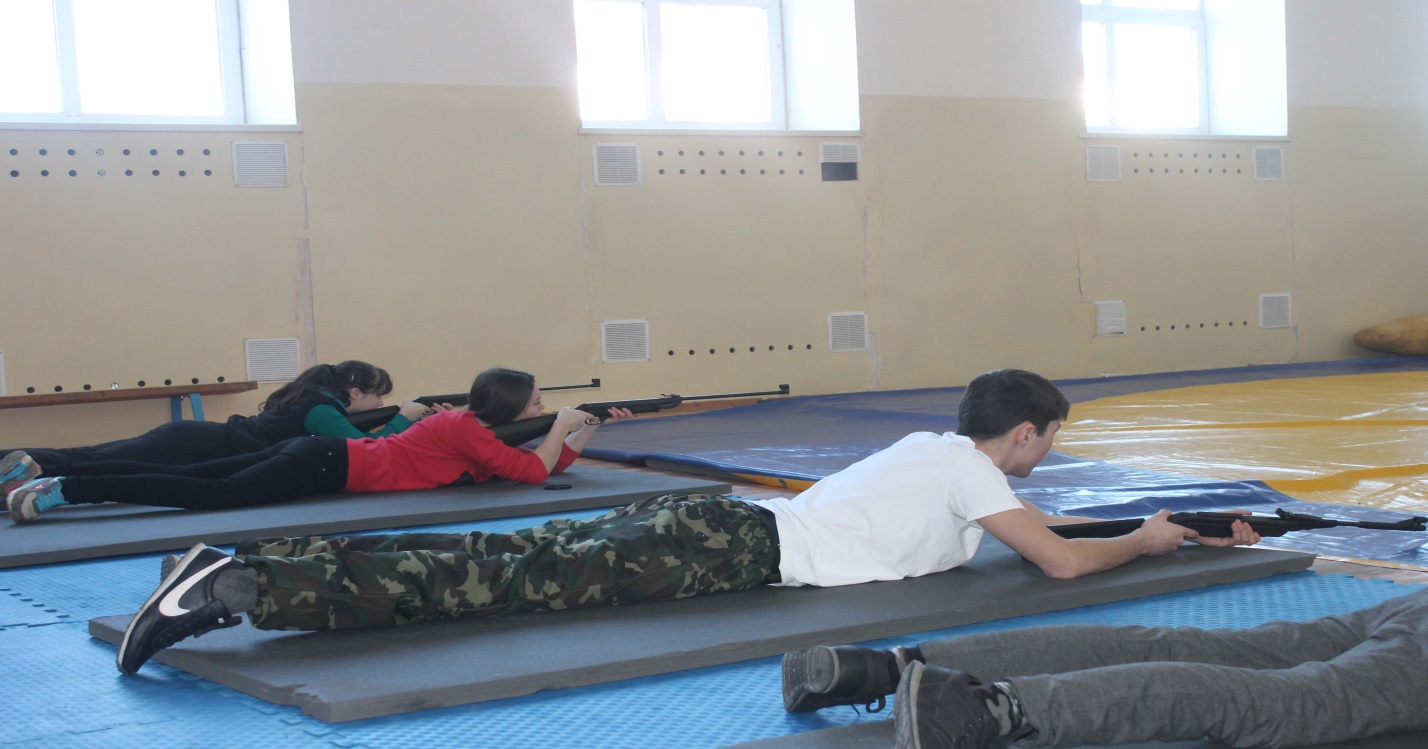 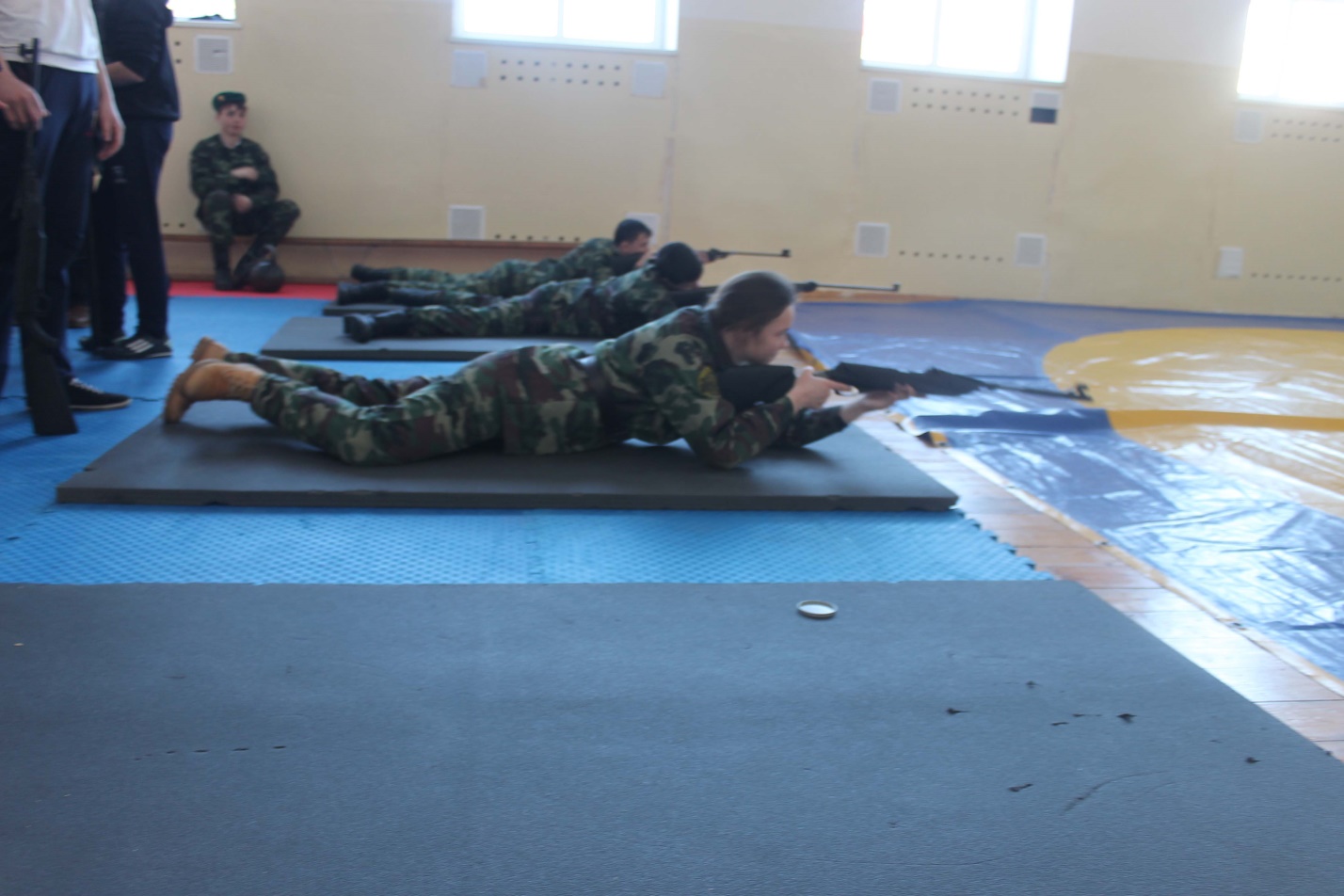 